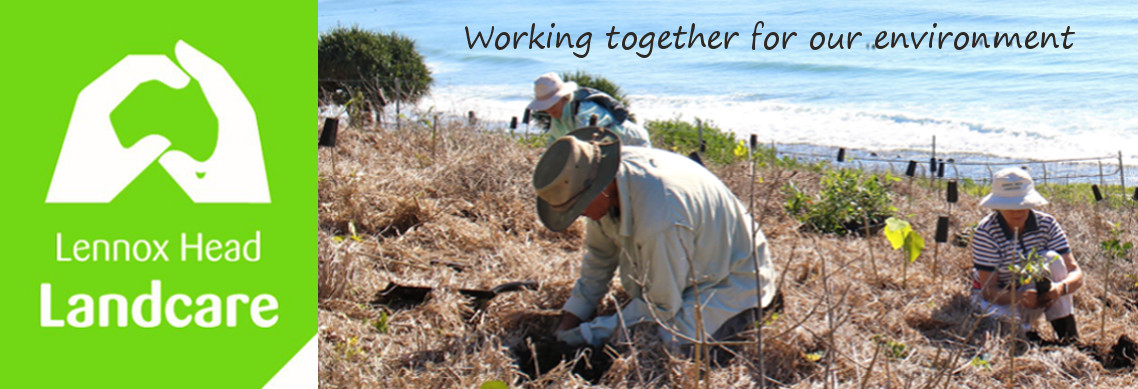 February NewsletterHi allAs you can see I haven't managed to sort the issues with the newsletter software yet. Around Our SitesThe Lake is higher than anyone I can find has ever seen; the grass and the foreshore plantings are taking a beating atm. We theoretically selected plants that could cope with this sort of inundation.... except for all the Dianella!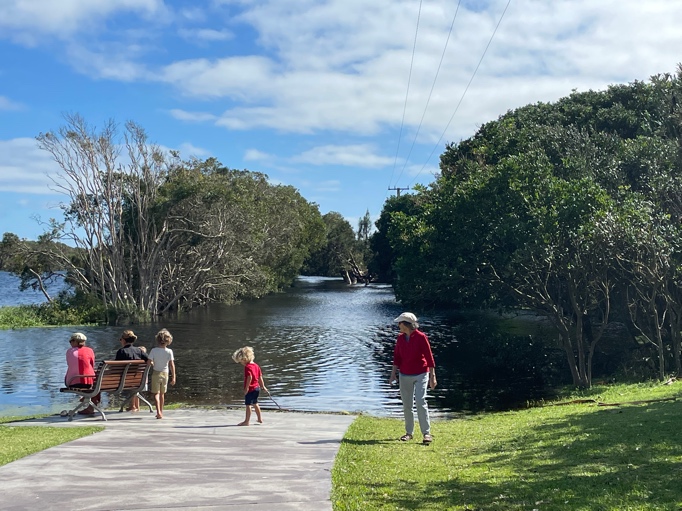 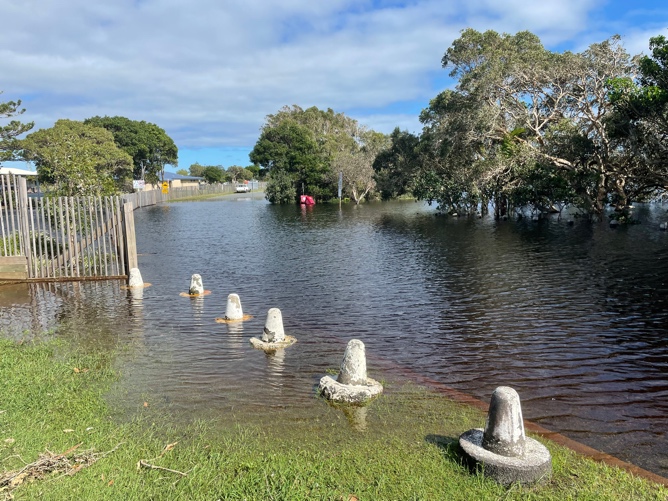 The change to the lagoon @ Boulders is even more spectacular. The speed and volume of water pouring in has punched a channel right through the rocks that used to dam it and now it opens straight on to the beach.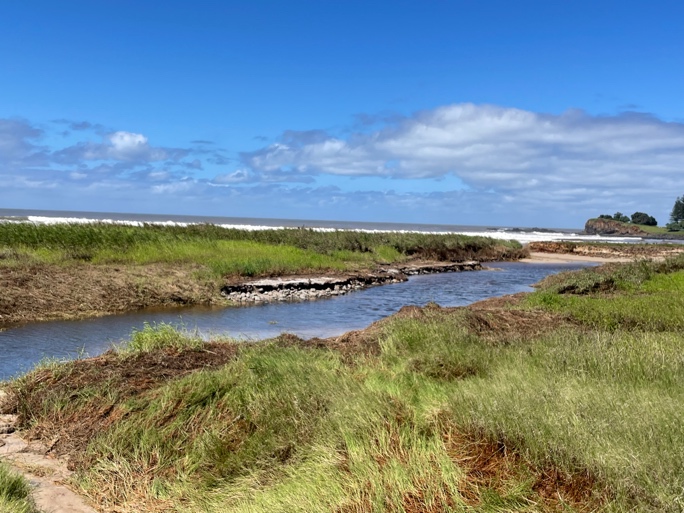 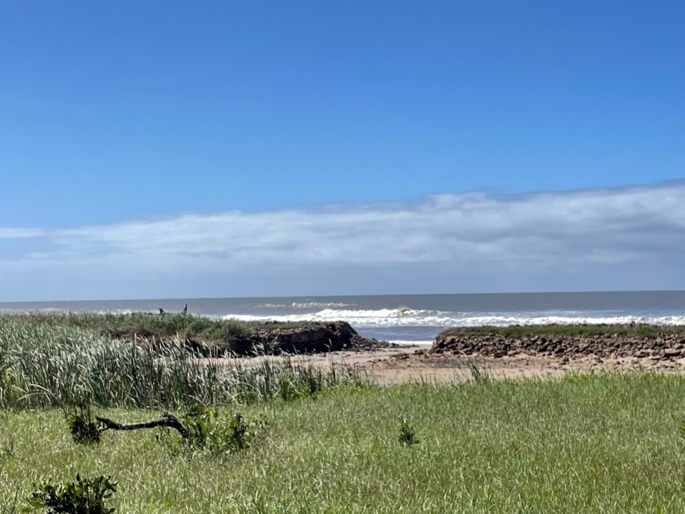 Changes to Regular Working Bees Now that Daylight Saving time is over we will be starting at 8.30 on Wednesday morningsandInstead of the usual Weeks 1 and 3 of each month the plan is to be at Boulders in weeks 1 and 2 in April in order to work around Spider and Kelly being out of town.Working Bees for AprilWednesday 6th: (8.30am)   Boulders - Coast Rd car park Thursday  7th :  (8am)  	Skennars Head - Rocky Pt car parkTuesday 12th: (7.30am)	 Bora Ring - 23 Gibbon StWednesday 13th: (8.30am)  Boulders - Coast Rd car parkThursday 14th: (8am)  	 Skennars Head - Rocky Pt car parkWednesday 20th: (8.30am)  William St - opp #55 Pacific PdeThursday  21st: (8am)  	 Skennars Head - Rocky Pt car parkWednesday 27th:(8.30am)  Sue's site @ the Lake - near the BBQ @ the SW corner of the Lake                                                     (depending on water levels)Thursday   28th: (8am)  	Skennars Head - Rocky Pt car parkShaun0448 221 210